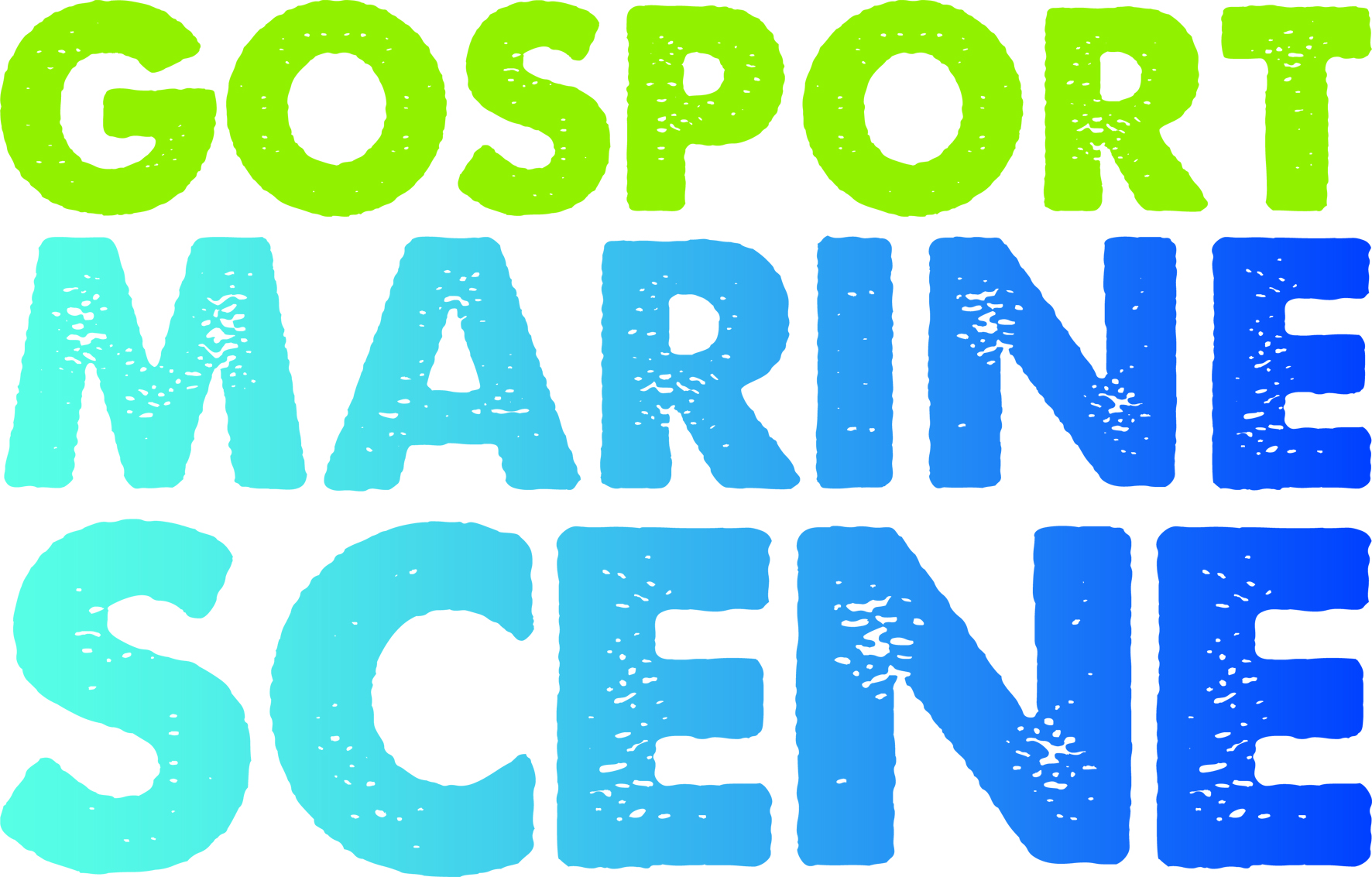 News Release For immediate release 7th January 2015Gosport Marine Scene announce Boat Jumble to return to GosportGosport Marine Scene is delighted to announce that on 15th February 2015, after an absence of ten years, Gosport will once again host a boat jumble. Gosport Marine Scene is proud to have revived this popular local marine event. The 2015 Gosport Boat Jumble will be run by Chaddock & Fox Promotions and will be held on Sunday 15th February 2015 at Haslar Marina.Chaddock and Fox also manage 15 other boat jumble events around the country and are delighted at the opportunity to put Gosport back on their Boat Jumble calendar.  They have a number of vendors who attend each of their shows, but there is still plenty of room for more; so Gosport Marine Scene is keen on having some local marine businesses represented, selling and promoting local goods and services at the event.The boat jumble is a ticket entry event, and offers a great opportunity for individuals, businesses, clubs and organisations to set-up a pitch to either promote themselves or to showcase and sell their products. Pitch rates:·      Discounted Early Bird rate for GMS members, on bookings paid for by 30th January 2015·      Standard (£45.00) and Large (£90.00) pitches available·      Car-Boot pitch £20.00 in advance (£25.00 on the day)For further details, or to book, please email events@gosportmarinescene.comFor interviews contact Peter Cardy, the Secretary of Gosport Marine Scene on 07785 393593 secretary@gosportmarinescene.comENDSNotes for EditorsAbout Gosport Marine Scene and Gosport:Organizer of Gosport's: Marine Business Network, Gosport Marine Festival June 2015, Talent & Career Programme Gosport Peninsula is a centre of excellence in ocean racing, sail training, marine tourism and trade.Gosport is the home of: Alex Thomson Racing & Hugo Boss, Clipper Round the World Race, Global Ocean Race, Sail Training International, ASTO, Ocean Youth Trust South, Lee-on-Solent RYA Onboard, Toe in the Water . . . just for starters